          Tu  -  TERZA UNIVERSITÀ -  2022/23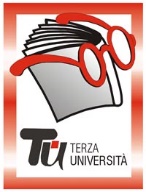                                                         Provincia - SECONDA FASEVILLA DI SERIOReferente: Marinella AlborghettiInformazioni e Iscrizioni: Biblioteca Comunale Popolare di Villa di Serio, via Papa Giovanni XXIII 60, tel. 035.654670, lunedì 23 gennaio 2023 dalle 10 alle 12 e venerdì 27 gennaio 2023 dalle 15 alle 17Sede dei corsi: Sala delle Carrozze, via Papa Giovanni XXIII 60, ore 15-17.15 Calendario  Modulo  n°130LE RELAZIONI FAMILIARIDocenteGiovanna Ramona VespasianoGiornoMercoledìOrario15.00 - 17.15PeriodoDal 22.03.2023 al 19.04.2023 (5 incontri), (€ 20,00)SedeSala delle Carrozze, via Papa Giovanni XXIII 60ArgomentoPSICOLOGIA PresentazioneTutto quello che c’è da sapere sulle fonti di benessere e le insidie che connotano i rapporti familiari. L’ambiente familiare è il primo ambiente relazionale in cui veniamo immersi e ci accompagna per la maggior parte degli anni della nostra vita. Prima in qualità di figli, poi di compagni, poi di genitori e per ultimo di nonni. È anche l’ambiente in cui cominciamo a scontrarci con le differenze caratteriali degli altri, in cui le convivenze sono forzate in spazi ristretti da cui non è possibile evadere e in cui è impossibile evitarsi. Da queste differenze deriva la maggior parte delle incomprensioni e delle difficoltà relazionali. Perché si discute sempre per le stesse cose? Perché ci sentiamo incompresi in famiglia? Perché i nostri figli non si comportano come vorremmo? Il corso vuole offrire ai partecipanti il modo di disinnescare le tensioni familiari, comprendendo il modo di pensare dei vari componenti, le loro sensibilità, il loro modo di gestire gli spazi, l’origine delle loro abitudini.Tutor122.03.2023Presentazione del corso e introduzione al concetto di famiglia229.03.2023La famiglia secondo il punto di vista biologico, psicologico, sociale e giuridico 305.04.2023La famiglia e le sue trasformazioni nel corso della storia.412.04.2023Definizione di “legami familiari” e teorie a confronto.519.04.2023Le dinamiche familiari: aspetti funzionali e disfunzionali.